Paper Title [title; Times New Roman 19pt]Paper Subtitle as needed [subtitle; TNR 17pt]1st Author [author; TNR 13pt] a,* (the star indicates the corresponding author), 2nd Author b, 3rd Author c, 4th Author da Dept. of First Author, Institution, Country [affiliation; TNR 8pt italics] b Dept. of Second Author, Institution, Country c Dept. of Third Author, Institution, Country d Dept. of Fourth Author, Institution, Countryemail@first_author, email@second_author, email@third_author, email@fouth_author [email; TNR 8pt italics]AcknowledgmentThis section contains acknowledgment for personal and/or institution, which provides support to the research (if any). The acknowledgment section is not mandatory.*	Corresponding author at: Department name of organization/institution (ex. School of Applied Science, Telkom University,) Name of street, City, Postal Code (ex. Jl. Telekomunikasi No. 1, Terusan Buah Batu, Bandung, 40257)Country. (ex. Indonesia.) E-mail address: someone@somewhere.comORCID ID: First Author: ID of the First Author [mandatory, visit orcid.org to create your free ID]Second Author: ID of the Second AuthorThird Author: ID of the Third AuthorFourth Author: 0000-0002-6976-7459http://dx.doi.org/10.1016/xxxxxxxPaper_reg_number IJAITabcvvnnxx 2023 © The Authors. Published by School of Applied Science, Telkom University.This is an open access article under the CC BY-NC 4.0 license (https://creativecommons.org/licenses/by-nc/4.0/)To the Authors, please read this section carefully before making a submission.As part of the submission process, authors are required to check off their submission's compliance with all of the following items, and submissions may be returned to authors that do not adhere to these guidelines:The submission has not been previously published, nor it is submitted for another publication.The manuscript has been formatted according to the template.The manuscript should be within six to ten pages, including figures, tables, references, and appendices, after formatted in our template.Make sure you have proofread your manuscript. Also, all sentences in images and tables should be translated into English or explained in English.All references are properly cited and included in the Bibliography.All tables and/or figures are cited in the manuscript.The paper should have at least ten references, and must contain at least 60% publications from journals, conference papers, or thesis/dissertations, published in the last ten years. References from blogs and citizen-journalisms are not acceptable.All authors should be properly stated, complete with their affiliation and email address. At least one author’s ORCID ID must be stated.Additionally, it is recommended to check the similarity score of your paper. Please remove all author(s) and their identifications (such as email address, ORCID ID, etc.), headers and footer before checking the similarity score. The journal uses iThenticate for similarity checking, and any manuscript with a high similarity score (more than 30%) will not be accepted.Introduction [heading_1; TNR 12pt]International Journal of Applied Information Technology is a peer-reviewed journal in Applied Information Technology, which is organized by School of Applied Science, Telkom University. This journal is published twice a year in May and November. [text; TNR 10pt]As part of the submission process, authors are required to check off their submission's compliance with all of the following items, and submissions may be returned to authors that do not adhere to these guidelines.The submission has not been previously published, nor is it before another journal for consideration (or an explanation has been provided in Comments to the Editor)We recommend you to check the similarity score. Manuscript with high (usually 30% and above) similarity score will not be accepted. Please remove any author(s) and their identifications (such as email address, ORCID ID, etc.), header and footer before checking the similarity score.Make sure you have formatted your manuscript using our template (see author guidelines below).The manuscript should be within 6-10 pages, including figures, tables, references, and appendices, after formatted in our template.Make sure you have proofread your manuscript. Remember that all sentences in images and tables should be translated into English.Prepare Your Paper Before Styling [heading_2; TNR 11pt]Before you begin to format your paper, first write and save the content as a separate text file. Complete the content, author's identity (full name, affiliation, and e-mail), "Acknowledgment" column, and "Corresponding Author" column before styling. Keep your text and graphic files separate until after the text has been formatted and styled. You do not need to fill in the "Article Info" section because IJAIT will do it for you.Manuscript Preparation Please take note of the following items when proofreading spelling and grammar:Abbreviations and Acronyms [heading_3; TNR 11pt italics] Define abbreviations and acronyms the first time they are used in the text, even after they have been defined in the abstract. Abbreviations such as xx, xxx, xxxx, xx, xx  do not have to be defined. Abbreviations that incorporate periods should not have spaces: write “C.N.R.S.” not “C. N. R. S.”.  Do not use abbreviations in the title or heads unless they are unavoidable (for example, IJAIT, IEEE, etc.).UnitsUse either SI (MKS) or CGS as primary units. (SI units are encouraged.) English units may be used as secondary units (in parentheses). An exception would be the use of English units as identifiers in trade, such as “3.5-inch disk drive”. Avoid combining SI and CGS units, such as current in amperes and magnetic fields in oersteds. This often leads to confusion because equations do not balance dimensionally. If you must use mixed units, clearly state the units for each quantity that you use in an equation. Do not mix complete spellings and abbreviations of units: “Wb/m2” or “webers per square meter”, not “webers/m2”.  Spell out units when they appear in the text: “. . . a few henries”, not “. . . a few H”. Use a zero before decimal points: “0.25”, not “.25”. EquationsEquations are typed using the Equation feature and numbered sequentially as in		Equation 1To make your equation more compact, you can use the solidus (/), the exp function, or the corresponding function. To create multilevel equations, it may be necessary to treat the equation as a graphic and insert it into the text after your paper is styled. Note that the equation is centered using a "center-tab stop" and "right-tab stop". The equation number is written as in Equation 1. When you want to refer to an equation, use "Equation 1", not "Eq. 1 "or" 1 ". Equations must be mentioned at least once in the manuscript.Bullet and Numbering ListSample of a numbered list should be as follows.Numbered list, level 1 [list_numb_1]Numbered list, level 1Numbered list, level 2 [list_numb_2]Numbered list, level 2Numbered list, level 3 [list_numb_3]Numbered list, level 3Sample of a bullet list should be as follows.Bullet list, level 1 [list_bul_1]Bullet list, level 2Bullet list, level 2 [list_bul_2]Bullet list, level 2Bullet list, level 3 [list_bul_3]Bullet list, level 3FootnoteDo not put footnotes in the reference list. Number footnotes separately in superscripts. Place the actual footnote at the bottom of the column in which it was cited. Use letters for table footnotes.Figures and Tables We recommend adding figures and tables at the top and bottom of columns. Figure captions should be below the figures; table heads should appear above the tables. All figures and tables must be cited in the manuscript. To avoid missing citations, simply insert figures and tables after they are cited in the manuscript. Picture and table information consists of two parts; namely label and title. To label "Figure 1," "Figure 2", "Table 1", and so on written in Times New Roman, 9pt, then in bold. Figures and tables title is written in Times New Roman, 9pt, normal, and written in the "Title Case", not all capitals, or not all lowercase. Images and tables are numbered sequentially starting from Figure 1 or Table 1 and so on.Figure 2 and Table 1 are examples of images and tables that exceed the text column, respectively. Use "Figure 1" and "Table 1" to refer to images or tables, for the mention at the beginning, middle, and end of the sentence.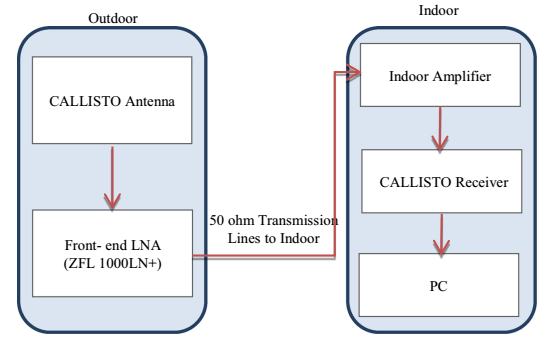 Figure 1 This is a Sample of a Figure(a)						(b)Figure 2 This is also a Sample of a Figure, Left (a) and Right (b)Please follow the sample below for a table. A table should only have horizontal lines. Content should properly use indentation (ex. The currency should be aligned right). The header of the table has a White, background 1, darker 15% theme color. It is located at the most left side, third row in the “Shading” menu if you are using Ms. Word. Table 1 List of Styles1 Times New RomanSome notes regarding figures and tables:Use “Insert Captions” under “Captions” feature in Ms. Word to format table or figure titleUse “Cross-reference” under “Captions” feature in Ms. Word to cite a table or figureAll text in figures and tables must be in EnglishAll text must be visible when printedFor figures, make sure it has a high resolution.Tables should be written in tables (not an image of a table and then pasted into the manuscript)If the table is wider than a paper, we recommend breaking it into smaller tables.The table header row should be present at the top of each page. To do this, select the table header, right-click, select “Table Properties”, activate the “Repeat as header row at the top of each page” option under “Row” tab.Parts of the ManuscriptTitle and SubtitlePaper titles should be written in “Title Case” for the appropriate words, not all “Uppercase”. Example, “Correct Title Written in Title Case” not “INCORRECT TITLE WRITTEN IN ALL UPPERCASE”. Do not use symbols, special characters, or math in paper title or abstract. Please be brief with the title. The title must not contain ambiguous or multi perception words. The subtitle is not mandatory.Authors, Affiliations and EmailIn this case, the author is the one who meets the following criteria:Made a significant intellectual contribution to the theoretical development, system or experimental design, prototype development, and/or the analysis and interpretation of data associated with the work contained in the article;Contributed to drafting the article or reviewing and/or revising it for intellectual content;Approved the final version of the article as accepted for publication, including references.Contributors who do not meet all of the above criteria may be included in the Acknowledgment section of the article. Omitting an author who contributed to your article or including a person who did not fulfill all of the above requirements is considered a breach of publishing ethics.The author must have a clear name, affiliation, correspondence address, and ORCiD. The full name of the author is preferred. If the name is too long it can be abbreviated separated by a period and space, for example, "Anak Agung Gde Agung" can be written "A. A. Gde Agung ".The affiliation should be written in such order:DepartmentInstitutionCountryEmail addresses of all authors must be included in the manuscript. It is preferable to use the institutional email address. Abstract and KeywordsThe abstract must be a concise yet comprehensive reflection of what is in your article. The abstract must be written in English in a single paragraph. The abstract must contain a brief introduction, clear problem statement, methods, results, and conclusions, no more than 250 words. The abstract should not contain displayed mathematical equations abbreviations, footnotes, or references. It is important to avoid over-repetition of such phrases. Ensure that your abstract reads well and is grammatically correct.Keywords should contain no more than five words or phrases. Be very specific with keywords.Article InfoThis section contains information regarding your manuscript. The author should modify the abstract and leave the other as it is.Corresponding Author If you are collaborating with other authors to publish an article, you will all need to agree on which author will be designated as the corresponding author. The corresponding author is the single point of contact between the authors and the journal where the article is submitted. In addition to all of the authorship criteria described above, the corresponding author is also responsible for:Including as co-authors all persons appropriate and none inappropriate;Obtaining from all co-authors their assent to be designated as such, as well as their approval of the final version of the article as accepted for publication; andKeeping all co-authors apprised of the current status of an article submitted for publication, including furnishing all co-authors with copies of the reviewers’ comments and a copy of the published version, as appropriate.Co-authors remain responsible for the work submitted, reviewed, and published under their names. At the corresponding author section, write your postal address according to the template above. A corresponding author should be listed in the author section, denoted with a star (*) after the name.ORCiDORCiD stands for Open Research and Contributor ID (ORCiD), which is a unique and persistent identifier that distinguishes you from every other researcher and connects you to your research throughout your carrier. The IJAIT journal requires an ORCiD of at least one author. To get your free ORCiD ID, please register at https://orcid.org/register.SectionsYour paper body should contain several sections. Mandatory sections are “Introduction”, “Materials and Method”, “Results and Discussion”, “Conclusions”, and “Bibliography”. You can add other sections related to your paper. Below are some explanations about the sections.IntroductionThe introduction describes a brief background of the research, novelty, state of the arts, and objectives. It should be written efficiently and supported by references. An extensive discussion of relevant works of literature should be included in the discussion, not in the introduction.Materials and MethodsThis section contains all the details (materials, methods, procedures) about how the authors conducted the study. Depending on the study, you may change the section name to provide a better representation of the content. The following list provides what should be presented in this section.Overview of the experimentPopulation and sampling methodLocation of the experimentMaterialsStatistical treatmentSystem architectureNetwork architectureResult and DiscussionData should be presented in Tables or Figures when feasible. There should be no duplication of data in Tables and Figures.ConclusionsThe discussion should be consistent and should interpret the results clearly and concisely, address the problem and the result, supported with suitable works of literature. The discussion should show relevance between the results and the field of investigation and/or hypotheses. Describe the impacts that can be derived from the conclusion.Bibliography FormatThe journal uses IEEE style reference. All references must be cited at least once. You can set the style in Ms. Word under the “Citation & Bibliography” menu. We recommend using the build-in Ms. Word feature to add a reference (using “Insert Citation > Add New Source” menu), manage the references (using “Manage Sources” menu), adding a citation (using “Insert Citation” menu) and automatically generate the list of references (using “Bibliography” menu).References must contain at least 60% publications from journals, conference papers, or thesis/dissertations, and must be in the last ten years. References from blogs and citizen-journalisms are not acceptable. The template will number citations consecutively within brackets ‘[‘and‘]’. The sentence punctuation follows the brackets. Simply refers to the reference number, for example ‘’—do not use ‘Ref.’ or ‘reference’ except at the beginning of a sentence: ‘Reference  was the first . . .’Unless there are six authors or more give all authors' names; do not use “et al.”. Papers that have not been published, even if they have been submitted for publication, should be cited as ‘unpublished’. Papers that have been accepted for publication should be cited as ‘in press’. For papers published in translation journals, please give the English citation first, followed by the original foreign-language citation. Author name must be properly written. Reference is written using capitalization from each word, not all caps. Capitalize only the first word in a paper title, except for proper nouns and element symbols. Below are some examples of references.Book (Bibliography No.1) Conference paper (Bibliography No. 2) Journal (Bibliography No. 3) Report (Bibliography No. 4) Website (Bibliography No. 5) Other SectionsAuthors can add other sections as long as it is considered necessary and important to the reader.Styling Your PaperAfter the text edit has been completed, the paper is ready for the template. Please observe the paper page limits. You can use the "Format Painter" feature or use the "Styles" feature provided according to the style of arrangement that is exemplified. The used style can be identified from the information contained in the parentheses in the first instance.The list of styles that we provide, is in Table 1. For some parts that we do not provide the styles, you can identify directly through the examples in this template. Observe the limit on the number of pages of your paper. The style will adjust your fonts and line spacing. Do not change the font sizes or line spacing to squeeze more text into a limited number of pages.Final Confirmation exampleThis is a note from the Copyeditor. This page will be sent to the authors before your paper is published.We may have changed some of the layout and/or structure of your paper. Please double-check for any errors. Remember that authors take full responsibility for any error. Below are errors found during copyediting process and must be revised by the author before we can proceed to the proofreading process. DO NOT change any structure or format of the paper unless you are told to do so. Copyediting issue(s):All authors must include their affiliations and email on the first page.First author’s ORCiD is not valid.Figure 1, 2, 3 are never cited in the manuscript. All figures must be cited.Reference [19], [20], [21] are never cited in the manuscript. All references must be cited.This is the Final Confirmation page. This page will be sent to the authors before your paper is published.This is the camera-ready version of your paper. We may have changed some of the layout and/or structure of your paper. Please double-check for any errors. Remember that authors take full responsibility for any error. Below are errors found in the last-minute check, to be revised by the author. DO NOT change any structure or format of the paper unless you are told to do so. Last-minute issue(s):Please find a substitute for the word unoptimal (pg.2, par.2, line.2)Reference [7] is never cited within the manuscript.Low resolution on Figure 1.Figures 1, 4, 5, 6, 7, 8, 9 are never mentioned within the manuscript.Tables 2, 3, 4, 5, 6, 7, 8 are never mentioned within the manuscript.Please fix the author’s names in bibliography no. 6, 7, 8. . J. P. S. Raymond McLeod, a. M. d. J. S.Elling, E. T. a. P. A.Anand, and H. W. V. T. A. M. R. F. Rompis are NOT properly cited.These issues are mandatory; please highlight in yellow any changes you have made.The final Revision must be sent back before [date], at [time].Similarity report example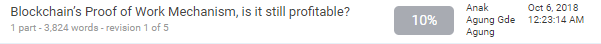 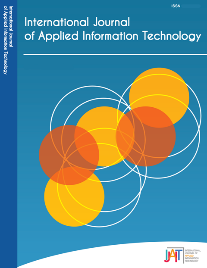 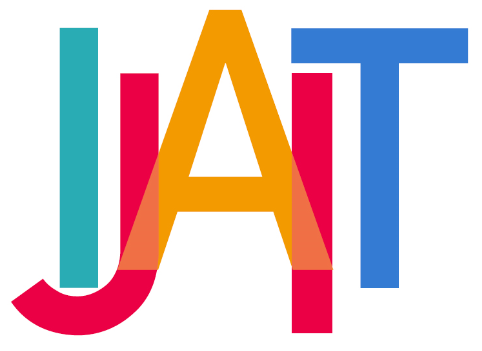 IJAIT (International Journal 
of Applied Information Technology)http://journals.telkomuniversity.ac.id/ijait/ARTICLE INFOABSTRACTReceived mmmm 7th, 2020Revised mmmm 7th, 2020Accepted mmmm 7th, 2020Available online mmmm 7th, 2020Keywords [keywords; TNR 8pt]Enter keywords or phrases,separated by commas.This template gives you guidelines for preparing papers for IJAIT (International Journal of Applied Information Technology). This guidance is only available in English. This document can be used as a template if you are using Microsoft Word 2007 or a later. For one reason or another, we cannot provide templates in LaTex. To use this template, just copy and paste your manuscript into this document. In Ms. Word, use right-click, under “Paste Option”, select “Text Only”. We provide the appropriate type of style for each part of this document marked with italic letters in parentheses, following the example. All margins, column widths, line spaces, and text fonts are prescribed; please do not alter them. Section one will explain more about general rules, including how to add tables, images, and equations into the manuscript. Section two will explain further about general sections and sequence of the template. [abstract; TNR; 9pt]Name of Part of the Template Used StyleFontSizeFont StyleSpaceSpaceLine SpacingName of Part of the Template Used StyleFontSizeFont StyleBeforeAfterLine SpacingPaper TitleTitleTNR119pt-0pt3ptExactly 16.05ptPaper SubtitleSubtitleTNR17pt-0pt3ptExactly 16.05ptAuthorAuthorTNR13pt-0pt6ptExactly 16.05ptAffiliation AlphabetAffiliation AlphabetTNR12.5ptSuper-script0pt6ptExactly 16.05ptAffiliationAffiliationTNR8ptItalic0pt3ptSingleAuthors’ EmailEmailTNR8ptItalic0pt0ptSingleAbstractAbstractTNR9pt-6pt0ptMultiple 1.15ptKeywords KeywordsTNR8pt-0pt0ptSingleAcknowledgmentAckTNR9pt6pt0ptMultiple 1.15ptCorresponding AuthorCo_authorTNR8pt-0pt0ptSingleORCID IDORCIDTNR8pt-0pt0ptSingleContentHeading_1TNR12pt-12pt6ptMultiple 1.15ptSub Content Heading_2TNR11pt-12pt6ptMultiple 1.15ptSub Sub ContentHeading_3TNR11ptItalic12pt6ptMultiple 1.15ptNumbering List:Level 1:  1,2,3,... Indentation Left 2.44”Level 2: a,b,c,…Indentation Left 3.19”Level 3: i,ii,iii,…Indentation Left 3.81”List_numb_1List_numb_2List_numb_3TNR10pt-0pt0ptMultiple 1.15ptBullet List:Level 1: Indentation Left 2.44”Level 2: Indentation Left 3.19”Level 3: Indentation Left 3.81”List_bul_1List_bul_2List_bul_3TNR0pt0ptMultiple 1.15ptText TextTNR10pt-0pt0ptMultiple 1.15pt